START Eligibility GuidelinesAll referrals to START must be new reports/cases (family can have history but the case must be a “new” case)The case must have a substantiated or services needed findingThe case must have at least one child 0-5 including substance exposed infants (SEI) Income eligibility requirements may exist depending on countyPrimary risk factor of parental substance use must be presentThe family must reside in a county with START services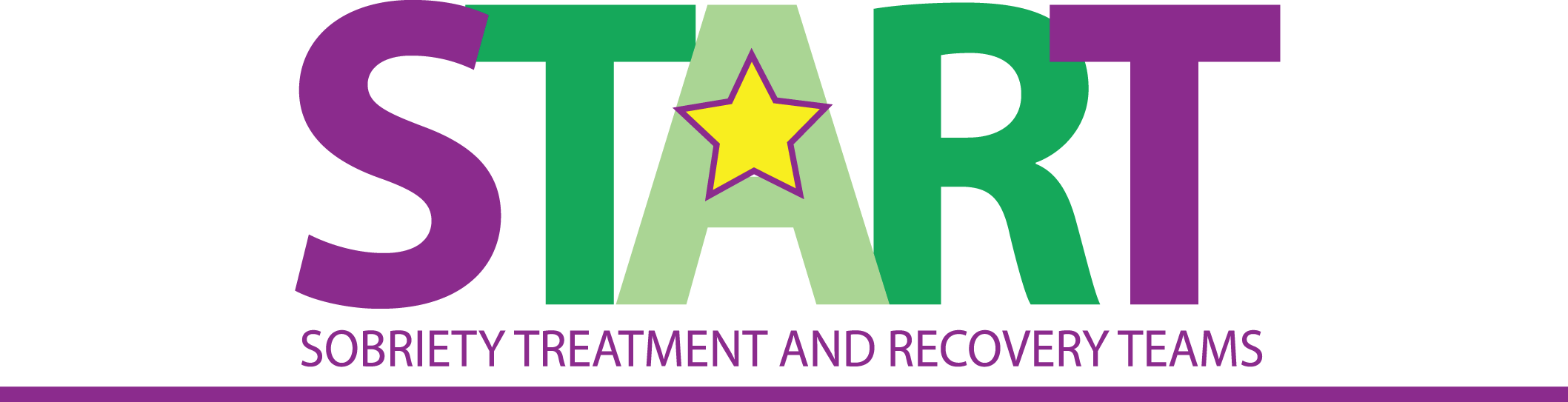 